ОП.05 МатериаловедениеПреподаватель: Арефьева Людмила ВладимировнаОтветы на задание присылать на адрес электронной почты: arlud@list.ruОтвет оформляется рукописно (качественно фотографируется) или в печатном виде на листах формата А4 отправляется на адрес электронной почты преподавателяЗадание зачета  по дисциплине «Материаловедение» Выбрать правильный ответ:Металловедение – это наука, изучающая:а) строение металлов и сплавовб) строение и свойства металловв) строение, свойства, состав металловг) состав и строение металлов и сплавовВыбрать правильный ответ:Медь и ее сплавы относятся к группе металлов:а) благородныхб) цветныхв) легкихг) редкоземельныхУстановить правильную последовательность операций закалки:а) выдержкаб) охлаждение со скоростью, превышающей критическую минимальную скорость охлажденияв) нагрев выше критической температуры (температуры изменения типа кристаллической решетки, т.е. полиморфного превращения)Выбрать правильный ответ:Твердость это:а) способность материала оказывать сопротивление контактному воздействию и внедрение в его поверхность недеформируемого наконечникаб) качество материала и пригодность его для того или иного назначенияв) свойство материала оказывать сопротивление местной пластической деформации, возникающей при внедрении в него стандартного наконечника (индентора)г) способность тела противостоять внедрению.Установить соответствие между термином и определением:Выбрать правильный ответ:Приведенная элементарная ячейка кристаллической решетки относится к следующему типу кристаллической структуры:Выбрать правильный ответ:Железо и его сплавы принадлежит к группе металлов:а) тугоплавкимб) чернымв) диамагнетикамг) металлам с высокой удельной плотностьюВыбрать правильный ответ:Механическое свойство, определяющее способность металла сопротивляться деформации и разрушению при статическом нагружении – это:а) ударная вязкостьб) вязкость разрушенияг) прочностьд) живучестьУстановить правильную последовательность операции нормализации:а)  охлаждение на воздухеб)  выдержкав)  нагрев до температуры на 30-500 С выше верхних критических точек АС3 и АcmВыбрать правильный ответ:«Аустенит» - это:а) твердый раствор углерода в  α- железеб) твердый раствор углерода в  γ- железев) механическая смесь феррита с цементитомг) химическое соединение железа с углеродомВыбрать правильный ответ:Вид термический обработки, изображенный на рисунке:Вставить пропущенное слово:Свойство металлов или сочетания металлов образовывать при установленной технологии сварки соединение, отвечающее требованиям, обусловленным конструкцией и эксплуатацией изделия – это …….Выбрать правильный ответ:Баббиты – это:а) латуньб) литейный алюминиевый сплавв) антифрикционный сплавг) бронза, упрочненная железом и марганцемВыбрать правильный ответ:Чугунами называются железоуглеродистые сплавы:а) содержащие углерода более 0,8%б) содержащие углерода более 0,02%в) содержащие углерода от 2,14 до 4,13%г) содержащие углерода более 4,13%Установить соответствие между классом и маркой стали:Выбрать правильный ответ:Модифицирование – это:а) использование специально вводимых в жидкий металл веществ с целью получения мелкозернистой структурыб) изменение кристаллического строения и связанных свойствв) процесс зарождения и роста новых зерен с меньшим количеством дефектов строенияВыбрать правильный ответ:Структура, представляющая собой пересыщенный твердый раствор углерода в α – железе, называется:а) мартенситб) цементитв) ферритг) аустенитВыбрать правильный ответ:Белым называется чугун, в котором:а) весь углерод или часть его содержится в виде графитаб) весь углерод находится в химически связанном состояниив) металлическая основа состоит из ферритаг) наряду с графитом содержится ледебуритВыбрать правильный ответ:В марке чугуна ВЧ 100 цифра 100 обозначает:а) предел прочностиб) предел при растяжениив) предел текучестиВыбрать правильный ответ:Со шкалы прибора Роквелла считывается величина:а) число твердости HRB или HRСб) диаметр отпечаткав) глубина проникновения наконечника в металлг) твердость HB, МПаУстановить правильную последовательность операции отжига:а) выдержкаб) охлаждение вместе с печьюв) нагревВыбрать правильный ответ:Металлы, с температурой плавления ниже температуры плавления железа называются:а) легкоплавкиеб) редкоземельныев) благороднымиг) легкимиВставить пропущенные слова в схеме:Вставить пропущенное слово:Сплавы железа с углеродом и другими элементами, содержащие менее 2,14% С, называются ….Установить соответствие между термином и определением:Выбрать правильный ответ:Вид термический обработки, изображенный на рисунке:Выбрать правильный ответ:Из приведенных ниже металлов (сплавов) к черным относится:а) латуньб) коррозионно-стойкая стальв) дуралюминыг) баббитыУстановить правильную последовательность действий при производстве чугуна:а) переработка угля в коксб) изготовление прокатав) введение легирующих добавокг) добыча и транспортировка угляд) разработка угольных месторожденийе) засыпка кокса, шихты в доменную печьж) розлив сплава по изложницамВыбрать правильный ответ:Латунь – это:а) сплав меди с цинкомб) сплав железа с никелемв) сплав меди с оловомг) сплав алюминия с кремнияВыбрать правильный ответ:Вредное влияние, развивающееся из-за повышенного содержания серы в стали, называется:а) красноломкостьб) хладноломкостьв) образуются флокеныг) вызывает хрупкость сталиВыбрать правильный ответ:Приспособление  для выплавки чугуна называется:а) мартеновская печьб) доменная печьв) кислородный конвертерУстановить правильную последовательность измерения твердости по Бринеллю:а) измерение отпечаткаб) получение отпечаткав) подготовка образцаг) выбор условий испытанияд) определение числа твердостиВыбрать правильный ответ: Для изготовления напильника используется сталь марки:а) Р18б) У12в) 9ХСВыбрать правильный ответ:Пластичность стали с увеличением содержания углерода и легирующих	элементов:а) уменьшаетсяб) увеличиваетсяв) не изменяетсяВыбрать правильный ответ:Обработка, заключающаяся в насыщении поверхности стали азотом и углеродом в газовой среде, называется:а) цианированиеб) улучшениев) модифицированиег) нитроцементацияВыбрать правильный ответ:Дуралюмины – это:а) Al+ Mg +Cuб) Al+ Mgв) Al+ Siг) Al+ Mg +SiВставить пропущенные слова:Термической обработкой называется совокупность операций 	,   	 и 	твердых металлических сплавов с целью получения заданных свойств за счет изменения внутреннего строения и структуры.Выбрать правильный ответ:Химико-термическая обработка, заключающаяся в насыщении поверхности стали алюминием, называется:а) цементацияб) нормализацияв) улучшениег) алитированиеВыбрать правильный ответ:Силумины - это:а) сплав Al+ Mg+Cuб) сплав Al+ Mgв) сплав Al+ Siг) сплав Al+ Mg+SiНапишите марку ковкого чугуна с пределом прочности 50 кг/мм2 и относительным удлинением 5%:Выбрать правильный ответ:Качество стали оценивается по параметру:а) cодержание углеродаб) механические свойства сталив) содержание серы и фосфораВыбрать правильный ответ:Термическая обработка, состоящая из закалки и высокого отпуска, называется:а) нормализацияб) улучшениев) сфероидизацияг) полная закалкаВыбрать правильный ответ:Материалом моделей при литье по выплавляемым моделям является:а) деревоб) металлв) парафин со стеариномУстановить соответствие между группой стали и состоянием поставки:Выбрать правильный ответ:Химико-термическая обработка, состоящая в насыщении поверхности стали углеродом, называется:а) цементацияб) нормализацияв) улучшениег) цианированиеВыбрать правильный ответ:Мельхиоры, нейзильберы, куниали относятся к типу сплавов на основе:а) меди и цинкаб) алюминияв) меди и никеляг) никеля и хромаВыбрать правильный ответ:Маркой быстрорежущей стали является:а) У 12б) Р 18в) 9 ХСВыбрать правильный ответ:Ковкий чугун путем отжига (томления) получается из чугуна:а) серогоб) высокопрочногов) белогоВыбрать правильный ответ:Текстолит – это:а) ненаполненная пластмасса на основе термопластичных полимеров.б) пластмасса с наполнителем из направленных органических волокон.в) пластмасса на основе термореактивного полимера с наполнителем из хлопчатобумажной тканиг) термореактивная пластмасса с наполнителем из стеклотканиВыбрать правильный ответ:Металлы с температурой плавления выше температуры плавления железа, называются:а) тугоплавкиеб) благородныев) редкоземельныег)  черныеВыбрать правильный ответ:Термопластичными называют полимерные материалы:а) могущие неоднократно плавиться без потери пластичностиб) с редкосетчатой структурой макромолекулв) формуемые при повышенных температурахг) необратимо затвердевающие в результате химических реакций.Записать марку латуни кобальтосвинцовой, содержащей 80% меди, 3% кобальта, 3% свинца.Выбрать правильный ответ:Недостаток литья в кокиль является:а) малая производительностьб) крупнозернистая структура металлав) трудоемкость изготовления сложных по конфигурации и тонкостенных отливокг) высокая стоимость изготовления металлических формВыбрать правильный ответ:Для изготовления тормозных накладок предпочтителен материал:а) текстолитб) винилпластв) фсботекстолитг) стекловолокнитУстановить соответствие между классом стали и содержанием углеродаВыбрать правильный ответ:Основой твердых сплавов являются:а) Металлы: вольфрам, титан, тантал, хромб) Карбиды металлов вольфрама, титана, тантала, хромав) Белый чугун, легированная стальВыбрать правильный ответ:Маркой инструментальной высококачественной стали является:а) Сталь 10б) У10Ав) Р18Выбрать правильный ответ:Из перечисленных понятий к физическим свойствам относится:а) теплопроводностьб) твердостьв) усадкаг) коррозионная стойкость1. Цвета )Температура, при которой металл переходит изтвердого состояния в жидкое.2. Плотностьб) Способность металлов передавать тепло от болеенагретых к менее нагретым участкам тела.3. Теплопроводностьв)Способность металлов увеличиваться в размерах принагревании и уменьшаться при охлаждении.4. Электропроводностьг)Способность металла при нагревании поглощатьопределенное количество тепла.5. Теплоемкостьд)Способность металлов проводить электрический ток.6. Тепловое расширениее) Способность металлов отражать световое излучениес определенной длиной волны.7. Температура плавленияж) Масса, заключенная в единице объема.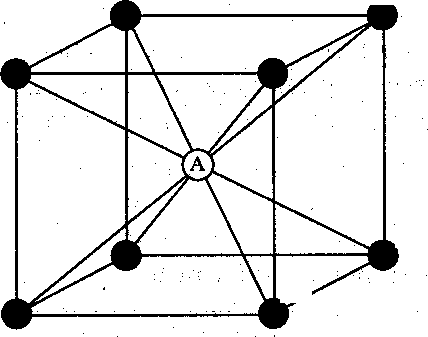 а) Кубическая объёмно-центрированная (ОЦК)б) кубическая гранецентрированная (ГЦК)в) гексагональная плотноупакованная (ГПУ)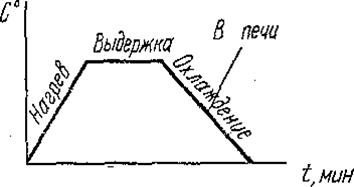 а) закалкаб) отжигв) отпускг) нормализация1. 20а) высоколегированная2. 17Г1Сб) низкоуглеродистая3. Х18Н10Тв) низколегированная1. Конверторный способ производства стали а)  Обеспечивается точность и простота регулирования температурного  режима2. Мартеновский способ производства сталиб) Через жидкий чугун, заливаемый в конвертер, продувается воздух3. Электродуговой способ сталив) Окисление осуществляется воздухом, проходящим через шлак, который изолирует расплавленный металл от непосредственного  воздействия кислорода.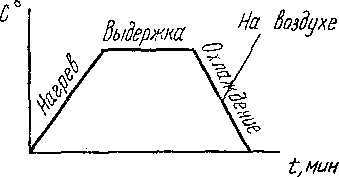 а) закалкаб) отжигв) отпускг) нормализация1) группа А а) Поставляется с гарантированными механическими свойствами и химическим составом2) группа Бб) Поставляется с гарантированными  механическими свойствами3) группа Вв) Поставляется с гарантированным  химическим составом1) Низкоуглеродистаяа) До 0,25% С2) Среднеуглеродистаяб) Более 0,6% С3) Высокоуглеродистаяв) От 0,25% С до 0,6% С